Витамишки.Правильное питание –это залог здоровья и жизненных сил. Особенно важным оно является для детей, поэтому специалисты диетологи рекомендуют исключать из рациона больше сладостей и как можно чаще  употреблять фрукты и овощи,  так как они способствуют хорошему самочувствию. Во второй группе раннего возраста №4 «Солнышко» воспитатель Куракова Елена Авдеевна  с детьми отправилась в гости к витамишке. Свое путешествие они начали с прослушивания сказки о витаминах затем отправились в продуктовую страну витаминов, где узнали, что витамины содержатся больше всего в овощах и фруктах.  Витамины обязательно нужно употреблять маленьким детям. Они необходимы для роста новых клеток.   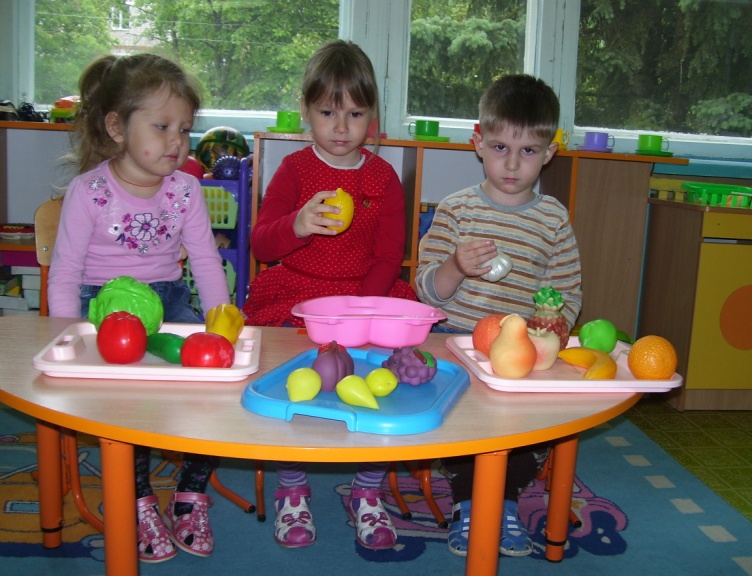 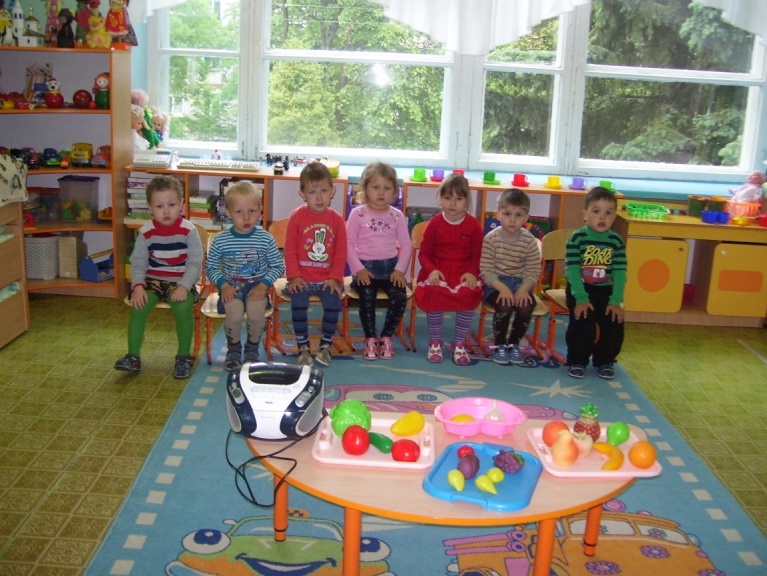 